Комментарии к урокамУСТНАЯ И ПИСЬМЕННАЯ РЕЧЬРЕЧЬ. УСТНАЯ И ПИСЬМЕННАЯ РЕЧЬПредметные результаты: учащиеся познакомятся с признаками устной и письменной речи, правилами ведения разговора, научатся различать устную и письменную речь.Метапредметные результаты: учащиеся начнут осваивать базовые предметные понятия (речь, устная и письменная речь), активно использовать речевые средства, овладевать начальными формами познавательной рефлексии: отвечать на итоговые вопросы и оценивать личные достижения на уроке.Личностные результаты: принятие и освоение социальной роли обучающегося, развитие мотивов учебной деятельности.Ход урокаВВЕДЕНИЕ В ТЕМУПервый урок желательно начать с рассмотрения учебника, его обложки, форзацев, условных обозначений. Предложить учащимся полистать страницы, выяснить, какие обозначения являются для них знакомыми с I класса (условные обозначения согласных и гласных звуков, схемы предложений). Высказать предположения, с какой целью около некоторых упражнений стоят значки «проблемная ситуация», «обрати внимание», «задание повышенной сложности», «работа в парах» и др. Дать возможность рассмотреть первый шмуцтитул.Учитель. Чем занимаются дети, изображенные на рисунках? Как называется первый раздел, который мы начнем изучать на уроках русского языка? С какой целью мы его будем изучать? (Учащиеся читают на шмуцтитуле задачи раздела, высказывают предположения, как новые знания помогут им в жизни.) Рассмотрите рисунки в упр. 1. Что делают Павлик и Аленка? (Свободные высказывания детей.) Давайте порассуждаем, для чего человеку нужна речь?Учитель фиксирует ответы учащихся на доске в виде схемы (даны примерные ответы):Для чего нужна речьобщаться		     узнавать новое	   передавать знанияделиться своими мыслями и чувствами        договариваться о чем-нибудьУчитель. Как вы думаете, какая тема сегодняшнего урока? (Свободные высказывания детей.) Какие задачи мы поставим себе на уроке? (Учащиеся формулируют задачи урока, а учитель записывает их на доске.)ИЗУЧЕНИЕ НОВОГО МАТЕРИАЛАБеседа строится с опорой на задачи урока, составленную выше схему и рисунки в учебном пособии.Учитель. Каким способом человек может передавать свои знания другим людям, узнавать новое, делиться своими мыслями? (Разговаривая друг с другом, читая книги или статьи в Интернете, делая записи в тетради, посылая сообщения по электронной почте и т. п.)Рассмотрите ситуации (можно проиллюстрировать на интерактивной доске):1. Учитель английского языка по скайпу ведет занятие с учеником.2. Ученик читает текст в учебнике по английскому языку.Учитель. Чем похожи эти ситуации? (Ученик изучает английский язык, получает новую информацию по этому предмету.) В чем отличие? (В первом случае он слушает учителя, видит его и говорит с ним. Во втором случае  ученик находит новую информацию в тексте. Он не видит и не слышит учителя, не разговаривает с ним.) Можно ли сказать, что и в первом, и во втором случае ученик для получения новых знаний использует речь? (Да.) В чем тогда отличие этой речи?Свободные рассуждения детей учитель обобщает и предлагает прочитать правило на с. 4.Учитель. Какие условные обозначения даны в правиле около слова устная? Как вы думаете, откуда пошло это слово? (Свободные высказывания детей.) Раньше губы назывались уста. Люди в далеком прошлом не умели писать, поэтому сначала они передавали всю информацию из уст в уста, видя и слыша друг друга. Отсюда появилось устное народное творчество, которое теперь мы можем изучать. Что входит в устное народное творчество? (Пословицы, поговорки, песенки, частушки и т. д.) А от какого слова появилось слово письменная? (От слова письмо.) Рассмотрите в правиле условные обозначения письменной речи. Почему даны глаз  и рука с ручкой? Вернитесь к рисункам упр. 1. Объясните, в каких случаях герои пользуются устной речью, а в каких — письменной. Приведите свои примеры использования устной и письменной речи.Рассмотрите рисунки к упр. 2. Почему рядом с этими предметами стоят буквы П, У? (Свободные высказывания детей.) Почему действия с мобильным телефоном относятся к устной речи? Можно ли этот телефон использовать для передачи письменной речи? Обоснуйте свое мнение. Кто такой Франциск Скорина? (Наш первопечатник. Он первым на территории Беларуси стал издавать печатные книги.) Как вы думаете, какое значение это событие имело для людей? (Книга стала более доступной, а значит, у большого количества людей появилась возможность учиться, получать знания из книг.)Далее учащиеся читают слова для справки, оценивают действия, которые описывают предложенные фразы, и делят их на две группы (устная и письменная речь). Записывают в тетрадь из каждой группы по одному сочетанию (либо, на усмотрение учителя, по несколько сочетаний в каждую группу).Учитель. Прочитайте текст в упр. 3. Какой дар дан людям? Для чего он им нужен? Найдите ответ на этот вопрос в тексте. Запишите его в тетрадь. Давайте подумаем, насколько важно уметь выражать свои мысли понятно и четко. Почему умению говорить нужно учиться? (Свободные высказывания детей.) Какой должна быть речь? Прочитайте с доски слова. Какие из них вы выделите для характеристики грамотной понятной речи?Примечание. Каждое слово напечатано на отдельной полоске бумаги и прикреплено к доске. Сбоку выделена часть доски, в верхней части которой большими буквами записано слово речь. Дети сначала читают слова про себя, затем свободно, по очереди подходят к доске, выбирают верные с их точки зрения слова и прикрепляют под словом речь. Обосновывают свой выбор.Примерные слова для использования на карточках: неразборчивая, богатая, культурная, торопливая, краткая, внятная, бедная, образная, связная, пустая, сбивчивая, негромкая, хвастливая, спокойная.ЗАКРЕПЛЕНИЕ ИЗУЧЕННОГО МАТЕРИАЛАУчащиеся выполняют упр. 4, отвечают на поставленные вопросы.Второклассникам на интерактивной доске (презентации) предлагается рассмотреть иллюстрации (либо видеомультзарисовки), на которых изображены различные речевые ситуации. Например: дети дарят цветы учительнице, семья         в кафе делает заказ официанту, девочка набирает текст на компьютере, мальчик читает расписание автобусов на остановке, женщина покупает билет на железнодорожном вокзале, мама укладывает ребенка спать и т. п.Учитель. Объясните, какую речь (устную или письменную) использует каждый из данных героев. Давайте подумаем и сформулируем основные правила устной речи, которые помогут каждому из нас всегда быть приятным собеседником              и достигать положительного результата от общения с другими людьми.Примерные правила, которые можно помочь детям сформулировать в процессе коллективного обсуждения:Не торопись. Говори четко и внятно.Не кричи, но и не говори слишком тихо.Старайся говорить выразительно, голосом выделяй важные слова, делай паузы.Будь вежлив, не употребляй грубых и резких слов.Учитель. Прочитайте пословицы из упр. 5. Как вы понимаете смысл каждой из них. Какая из этих пословиц дополняет составленные нами правила устной речи? Поясните свой ответ. Спишите пословицы.Учитель возвращается к записанным на доске задачам, сформулированным в начале урока, вместе с учащимися обсуждает, насколько каждая из них решена. Школьники высказываются о своих достижениях, отмечают трудности, с которыми они столкнулись на уроке, и поясняют учителю, на что по данной теме они хотели бы обратить внимание на следующем уроке.Работа в рабочей тетрадиУпр. 1. Учащиеся читают утверждения героев, выражают свое согласие/несогласие с тем или иным высказыванием. Обосновывают свое мнение. Дополняют предложение о том, какой должна быть речь.Упр. 2. Учащиеся читают пословицы. Из предложенных вариантов ответа выбирают один, который верно передает смысл обеих пословиц. Обосновывают свой выбор.Домашнее задание: упр. 6, правило на с. 4, словарные слова — язык, хорошо.ДИАЛОГ. МОНОЛОГПредметные результаты: учащиеся научатся отличать диалог от монолога, познакомятся с правильным оформлением реплик на письме.Метапредметные результаты: начнут осваивать умение давать оценку учебных действий в соответствии с поставленной задачей и условиями ее реализации, овладевать навыками смыслового чтения текстов, осознанного построения высказывания в соответствии с задачами коммуникации, признают возможность существования у людей различных точек зрения, будут учиться излагать свое мнение и его аргументировать.Личностные результаты: будут учиться осознавать свои эмоции и чувства, определять эмоции героев, проявлять к ним сочувствие, сопереживать.Ход урокаПОВТОРЕНИЕУчитель. Хором прочитайте записанные на доске поговорки:Коротко, да ясно.Умей сказать, умей и смолчать.О чем напоминает эта народная мудрость? (Свободные высказывания детей.) В каких случаях нам важно руководствоваться первым высказыванием-советом? Почему иногда нужно уметь и смолчать? (Свободные высказывания детей.) Какую речь — устную или письменную — характеризуют данные поговорки? Обоснуйте свое мнение. Приведите примеры письменной речи. Чем отличается устная речь от письменной? (Используя устную речь, собеседники видят и/или слышат друг друга, в отличие от письменной, когда человек передает или получает информацию с помощью письма, чтения.)Прочитайте с доски слова:Слышать, слушать, услышать, выслушать, подслушать.Учитель. Как вы думаете, с какой речью связаны эти слова — с устной или письменной? Сравните пару слов: слышать — слушать. Эти слова обозначают одно и то же или нет? Обоснуйте свой ответ. А в чем разница между словами слышать — услышать? Слушать — выслушать? Слушать — подслушать? Какие правила устной речи вы можете назвать?ИЗУЧЕНИЕ НОВОГО МАТЕРИАЛАУчитель. Рассмотрите рисунки к упр. 7. Какую речь используют Мауги и Красная Шапочка с мамой? (Устную.) Докажите, что вы правы. В одинаковых ли условиях находятся эти герои? В чем различие? (Маугли говорит один перед стаей волков, волки только слушают, в разговор не вступают. Между Красной Шапочкой и мамой идет разговор, мама и Красная Шапочка говорят по очереди.) Как вы думаете, о чем сегодня пойдет речь на уроке? (Свободные высказывания учащихся.) Давайте сформулируем задачи урока. (Учитель записывает на доске формулировки детей.) Прочитайте правило. Под каким рисунком вы подпишете монолог? Диалог? Обоснуйте свой выбор.Учащиеся выполняют упр. 8, определяют, в каком из отрывков сказки представлен диалог, а в каком  монолог. Обосновывают правильность своих суждений. Выписывают последнюю реплику лягушки, доказывают, что речь зайца действительно была хвастливой и грубой. Разыгрывают диалог между зайцем и лягушкой, предварительно определив реплики каждого героя. Желательно просмотреть 3–4 инсценировки, проводя коллективную оценку артистизма, выразительности «актеров».Учитель. Послушайте отрывок из сказки Алана Александра Милна «Винни-Пух и все-все-все». Подумайте, что в нем заключено: диалог или монолог.— Вы видели, как я плаваю? — пищал Крошка Ру в восторге. — Пух, ты видел, как я плаваю? Вот это называется плавать! Кролик, ты видел, что я делал? Я плавал! Эй, Пятачок! Пятачок, слышишь? Как ты думаешь, что я сейчас делал? Я плавал! [1]Учитель. К кому обращался Крошка Ру? (К своим друзьям Пуху, Кролику и Пятачку.) Как он к ним обращался? (Задавал вопросы каждому герою.) Можно ли в таком случае сказать, что между Крошкой Ру и Пухом состоялся диалог? Поясните свой ответ. Может, диалог состоялся между Крошкой Ру и Пятачком или Крошкой Ру и Кроликом? (Свободные высказывания детей.) Как вы назовете выступление Крошки Ру? (Монолог.) Что нужно для того, чтобы между собеседниками получился диалог? (Смена говорящих, каждый участник разговора должен произносить свои слова.) Прочитайте на с. 8, как называются слова участника диалога. (Реплика.) Как в диалоге должны строиться реплики?                 (В определенном порядке.) Обоснуйте свое мнение. (Учитель обобщает свободные высказывания детей.)Учащиеся под руководством учителя выполняют упр. 9: оценивают качество диалога, составленного Аленкой и Павликом из «рассыпанных» реплик Чебурашки и собачки. Высказывают свое мнение, почему в результате ребятам не удалось из данных реплик составить диалог. Находят первую фразу диалога, обосновывая свой выбор, с опорой на нее строят весь диалог. Объясняют, что послужило причиной разговора двух незнакомых между собой героев. Записывают в тетрадь первые две реплики, обращая внимание на их оформление на письме. Высказывают, какие чувства у них вызвала собачка, выбрав из предложенных в низу страницы слов два подходящих для ответа слова.Учитель. Обратите внимание на знак, который стоит перед каждой репликой в упр. 9. Как вы думаете, зачем он нужен? (Учитель обобщает свободные высказывания детей и подводит их к выводу: реплика каждого участника диалога всегда записывается с новой строки, и перед ней ставится тире. Такая запись помогает в тексте быстро определить, что перед нами диалог.)ЗАКРЕПЛЕНИЕ ИЗУЧЕННОГО МАТЕРИАЛАКаждый учащийся получает карточку с перечнем форм речи:Учитель. Стихотворение в упр. 10 прочитайте как знатоки. Какую оценку вы можете дать этой записи? Отметьте результаты своей проверки на листочках: обведите цифры с правильными, на ваш взгляд, ответами.Сначала организуется взаимопроверка выполнения задания. Учащиеся обосновывают друг другу свой выбор, выявляют друг у друга и исправляют допущенные ошибки. Затем учитель открывает доску с верными ответами, учащиеся проводят сверку.Учитель. Сколько героев в стихотворении? (Два, бабушка и внучка.) Выпишите из стихотворения последние две реплики, правильно оформляя их на письме. Определите, кто кем в этой семье приходится. Дополните фразы (записаны на доске), чтобы четко указать, кто вы по отношению к следующим людям:Для мамы и папы — …Для бабушки и дедушки — …Для брата и/или сестры — …Для тети и дяди — …Объясните, как вы понимаете выражение: Вся семья вместе, так и душа на месте.Проводится рефлексия, в ходе которой выясняется, смогли ли учащиеся под руководством учителя решить все задачи, поставленные в начале урока.Работа в рабочей тетрадиУпр. 3. Учащиеся закрепляют навык оформления реплик участников диалога на письме: определяют количество героев в стихотворении, выделяют слова автора, расставляют знаки тире напротив необходимых строчек.Упр. 4. Учащиеся читают стихотворение. Самостоятельно выясняют, что в нем представлено: диалог или монолог. Среди представленных вариантов ответа отмечают тот, который считают правильным. Устно обосновывают свой выбор.Упр. 5. Учащиеся читают деформированный диалог, цифрами от 1 до 6 отмечают правильную последовательность реплик героев. Их внимание обращается на то, что цифра 1, указывающая на первую реплику, уже стоит.Работа в тетради ФУУДУпр. 9. Учащиеся читают диалог между библиотекарем и учащимся «Школы маленьких волшебников», с опорой на который заполняют формуляр читателя.Домашнее задание: упр. 11, правило на с. 7, 8.ЭТИКА РЕЧИ. КУЛЬТУРА ОБЩЕНИЯПредметные результаты: учащиеся познакомятся с правилами культуры речевого поведения, будут учиться использовать эти нормы для успешного решения коммуникативных задач в ситуациях учебной деятельности и бытового общения.Метапредметные результаты: будут учиться понимать информацию, представленную в изобразительной форме, переводить ее в словесную форму, осознанно строить речевое высказывание в устной форме (диалоги), выступать перед аудиторией одноклассников, участвовать в диалоге, совместной деятельности (работа в парах), договариваясь с партнерами о способах решения учебной задачи, приходить к общему решению.Личностные результаты: будут учиться осуществлять сотрудничество со взрослым и сверстниками; принимать и осваивать социальную роль обучающегося.Ход урокаПОВТОРЕНИЕУчащиеся слушают стихотворение Олега Григорьева «Конфеты», которое учитель читает с листа. (Выделенный фрагмент текста записан на обороте доски без знаков тире перед репликами. Данный отрывок во время чтения учителем закрыт для учащихся.) Дети на слух определяют, что в стихотворении представлено: диалог или монолог, обосновывают свой ответ.Я нес домой кулек конфет.А тут навстречу мне сосед.Снял берет:— О! Привет! Что несешь?— Кулек конфет.— Как — конфет?— Так — конфет.— А компот?— Компота нет.— Нет компота и не надо…А они из шоколада?— Да, они из шоколада.— Хорошо, я очень рад.Обожаю шоколад.Дай конфету.— На конфету.— А вон ту, а ту, а эту…Красота! Вкуснота!А вот эта, а вон та…Больше нет?— Больше нет.— Ну, привет [2].Учащиеся отвечают на поставленный перед прослушиванием стихотворения вопрос.Учитель. Какую речь использовали вы, слушая стихотворение? А какую речь использовала я? Обоснуйте свои ответы. Хором прочитайте отрывок из этого стихотворения (открывается запись на доске). Есть ли у вас замечания к записи этого фрагмента? (Учащиеся исправляют ошибки в оформлении реплик.)ИЗУЧЕНИЕ НОВОГО МАТЕРИАЛАУчитель. Что вы можете сказать про героя стихотворения «Конфеты» Какой он? Выберите ответы и обоснуйте свой выбор (слова записаны на доске или даны в презентации):Вежливый, некультурный, резкий, воспитанный, грубый, учтивый.Как вы думаете, почему я обратила ваше внимание на то, как вел себя данный мальчик, разговаривая с «хозяином» конфет? Какой будет тема нашего урока? Какие задачи мы должны на нем решить? (Задачи урока записываются на доске.) Рассмотрите иллюстрации к упр. 12. Прочитайте реплики детей. Соотнесите рисунок и нужную реплику. (Учащиеся называют букву рисунка и номер реплики.) Какой один совет можно дать всем этим детям? Поясните свой ответ. Ответьте на каждую реплику так, чтобы получился диалог. Получается ли в указанных ситуациях собеседникам договориться, чтобы все были удовлетворены? Почему? Что нужно изменить в начальных репликах?Работа в парахКаждая пара учащихся составляет один диалог с использованием вежливых слов. По усмотрению учителя некоторые диалоги можно разыграть, коллективно оценивая их качество и артистизм исполнителей.Учащиеся выполняют упр. 13, выписывают слова приветствия/прощания, с которыми они обратятся ко взрослым. Составляют с опорой на рисунки на с. 12 диалоги, используя вежливые слова.Учащиеся на слух воспринимают данный в упр. 14 отрывок из сказки Григория Остера «38 попугаев». Выполняют задания к тексту: рассказывают, в каких ситуациях могут обратиться к собеседнику на ты, а когда нужно использовать Вы. Находят в тексте и выписывают реплику попугая, которая является ответом на вопрос: «К кому в разговоре нужно обращаться на Вы?» Внимание детей обращается на то, что слово Вы пишется с большой буквы.Учитель. Прочитайте с доски (презентации) слова:Друг, продавец, сосед, сестра, водитель.Кого обозначают эти слова? (Людей.) Выберите среди них тех, к кому в разговоре нужно обращаться на Вы. Как вы обратитесь к соседу? (Зависит от возраста соседа, поэтому к нему можно обращаться на ты, если он ровесник или младше, и на Вы, если сосед — взрослый человек.) Выведите правило использования слов ты — Вы. Найдите подтверждение или опровержение своим выводам на с. 13. (Учащиеся читают правило.)Речевая разминкаЗаучивается стихотворение Самуила Маршака с целью отработки четкого произношения звуков.И ежели вы вежливы,То в разговоре с тетей,И с дедушкой, и с бабушкойВы их не перебьете [3].Учитель. Какие правила речевого этикета отражены в стихотворении? Что значит быть вежливым в разговоре? (Свободные высказывания детей.)ЗАКРЕПЛЕНИЕ ИЗУЧЕННОГО МАТЕРИАЛАУчитель. Прочитайте текст в упр. 15. Объясните, как вы понимаете смысл последней реплики дедушки. (Свободные высказывания детей.) Прочитайте утверждение Павлика. С опорой на текст докажите, что мальчик прав. Прочитайте на с. 14 фразу из рубрики «Объясни». (Ласковое слово  что весенний день.) Подходит ли она к тексту упр. 15? Обоснуйте свое мнение. Какое правило речевого этикета можно еще сформулировать? (Нужно не стесняться использовать в разговоре с людьми вежливые, добрые слова.) Послушайте, что сказал об этом поэт Николай Рыленков. Объясните, как вы понимаете его последние две строчки.На доброе слово не надо скупиться.Сказать это слово — что дать напиться.Со словом обидным нельзя торопиться,Чтоб завтра себя самого не стыдиться [4].Работа в парахУчащиеся с опорой на диалог между мальчиком и дедушкой из текста упр. 15 перестраивают разговор так, чтобы в нем участниками были два друга-ровесника. При демонстрации полученного результата объясняют, какие изменения в диалоге являются существенными и почему.Развитие речиУчащиеся рассматривают рисунки к упр. 16. Сочиняют реплики детей, которые они могут произнести в указанных ситуациях, используя слова ты или Вы.Второклассники перечитывают записанные на доске задачи урока, коллективно обсуждают, полностью ли они выполнены или остались вопросы, которые требуют решения на следующем уроке.Рубрика «Проверь себя»Выполняются задания на с. 15, 16.Работа в рабочей тетрадиУпр. 6. Учащиеся оценивают поведение зайца и медведя в ходе ведения ими диалога. Среди представленных слов выбирают те, которые характеризуют зайца, как вежливого собеседника. Устно корректируют реплики медведя, добавляя в них вежливые слова из списка.Упр. 7. Учащиеся читают стихотворение, выписывают из него слова приветствия (здравствуйте, добрый вечер) и прощания (будьте здоровы, до свидания). Сравнивают с теми словами, что читали в упр. 13, находят одинаковые выражения, отмечают, какие слова могут дополнить предложенные в учебнике группы слов «Приветствие», «Прощание». Высказывают мнение, к какой группе вежливых слов относятся остальные вежливые слова из стихотворения Андрея Сметанина.Домашнее задание: упр. 17, правило на с. 13.ЗВУКИ И БУКВЫРАЗЛИЧИЕ ЗВУКА И БУКВЫПредметные результаты: учащиеся научатся отличать звук от буквы, выделять в слове звуки по порядку, соотносить звуковую схему и слово.Метапредметные результаты: начнут осваивать последовательность производимых действий, составляющих основу осваиваемой деятельности, овладевать первоначальным умением выполнять учебные действия в устной форме, использовать знаково-символические средства (звуковые схемы) для решения учебных задач, учитывать разные мнения и высказывать свое собственное мнение, аргументировать его, учиться самостоятельно выявлять и исправлять допущенные ошибки.Личностные результаты: будут учиться осуществлять сотрудничество со взрослым и сверстниками; принимать и осваивать социальную роль обучающегося.Ход урокаПОВТОРЕНИЕУчащиеся воспринимают на слух стихотворение Бориса Заходера, дают оценку речевого поведения Вола.Сказали Волу:— Уважаемый Вол!Отвезите, пожалуйста,В школу стол.И вот что ответил Вол:— Ну вот еще,Охота была!Найдем какого-нибудь осла! [5]Учащиеся оценивают поведение Вола.Учитель. Приведите два доказательства того, что к Волу обратились учтиво, вежливо. (Во-первых, к Волу обратились на Вы, на что указывает слово отвезите; во-вторых, в просьбе, обращенной к Волу, используется вежливое слово пожалуйста и слово уважаемый.)Внимание детей обращается на доску, на которой записана формула (шаблон) для построения вежливого отказа на поступившую просьбу:Учитель. Как Вол должен был отказать в просьбе, чтобы не обидеть того, кто к нему обратился? Постройте такой ответ.ИЛИУчащимся можно предложить выполнить тест «Речь устная и письменная» из тетради «Тематический контроль» (автор Г. М. Федорович). Проверку осуществляет учитель.ИЗУЧЕНИЕ НОВОГО МАТЕРИАЛАУчащимся предлагается рассмотреть шмуцтитул, прочитать название нового раздела («Звуки и буквы») его задачи, ключевые слова и выражения, высказать предположения, чему будут посвящены ближайшие уроки русского языка. Следует обратить внимание детей на то, что при изучении нового материала по этому разделу опираться нужно будет на знания, полученные в I классе.Введение в новую тему урока можно начать с отрывка из стихотворения Алексея Лаптева «Три пингвина», который учащиеся воспринимают на слух и определяют его главных героев.Жили-были три пингвинаПик, Пак, Пок.Хорошо и дружно жилиПик, Пак, Пок.Как-то утром на рыбалкуПик, Пак, ПокЗашагали вперевалкуПик, Пак, Пок [6]. Учитель. Как звали главных героев стихотворения? (Пик, Пак, Пок.) Произнесите хором эти имена. Чем они отличаются? (Свободные высказывания учащихся, в которых они представляют любые свои предположения и гипотезы.) Назовите в каждом имени звуки по порядку. Что между ними общего? (Все три имени состоят из трех звуков.) В чем отличие? (Имена Пак, Пок отличаются гласными звуками [а] – [о]. В имени Пик меняется не только гласный звук, но и первый согласный звук.) Рассмотрите звуковые схемы, данные в упр. 18. Вспомните из уроков обучения грамоте в I классе, что обозначают знаки в виде разноцветных кружков? (Звуки: синий кружок — твердый согласный звук, зеленый кружок — мягкий согласный звук, красный кружок — гласный звук.) Как вы думаете, к какому из имен пингвинов можно выбрать звуковую схему из данных в упр. 18. Обоснуйте свой ответ. (К имени Пик подходит первая схема, т. к. в этом слове, как                     и отображено на схеме, три звука, первый — согласный мягкий, последний — твердый согласный, а в середине — гласный звук.) А если мы решим написать эти имена, какие знаки мы будем использовать? (Буквы.) Как вы думаете, чему мы будем учиться сегодня на уроке? (Свободные высказывания детей необходимо подвести к выводу, который согласуется с темой урока — определять (находить) различие между звуком и буквой.) Чтобы достичь этой цели, какие задачи мы поставим на урок? (Учитель записывает за детьми формулировки задач.)Какие животные изображены на рисунках в упр. 18? (Кит, утка.) Чтобы я услышала ваш ответ, что вы сделали? (Произнесли названия животных.) Из чего состоят слова кит, утка? (Из звуков.) Произнесите в каждом из этих слов звуки по порядку. Найдите для каждого слова его звуковую схему, обоснуйте свой выбор. Запишите названия этих животных. Что вам для этого понадобится? (Буквы.)Учащиеся записывают в тетрадь и на доске слова утка, кит.Учитель. Для чего нужны буквы? (Чтобы обозначить на письме звуки; чтобы мы могли прочитать слова.) Давайте подумаем, какие отличия мы можем выделить между звуком и буквой? (Звуки мы произносим и слышим, а буквы  пишем              и читаем.) Проверьте, правильно ли мы сделали свои выводы. Прочитайте правило на с. 18.Учащиеся выполняют упр. 19: читают чистоговорку, работают с указанной в задании звуковой схемой к слову зубки: называют в слове звуки по порядку, соотносят звук и его условное обозначение на схеме, с опорой на схему определяют, каких звуков в слове больше — гласных или согласных. Списывают последнюю строку чистоговорки и подчеркивают слово глазки, которое подходит ко второй указанной в задании звуковой схеме.ЗАКРЕПЛЕНИЕ ИЗУЧЕННОГО МАТЕРИАЛАУчитель. Назовите предметы, изображенные в упр. 20. Произнесите в каждом из них звуки по порядку. Сколько звуков в каждом слове? (Три.) Рассмотрите звуковую схему. Сколько звуков в ней изображено? (Три.) Какие это звуки? Дайте каждому из них характеристику, опираясь на знания, полученные в I классе. (Первый звук — согласный твердый глухой, второй — гласный, третий звук — согласный твердый звонкий. Колокольчик внутри синего кружка обозначает звонкость согласного звука.) Можно ли сказать, что к данной схеме подойдут все слова — названия изображенных предметов? Обоснуйте свой ответ. Сколько слов подходит к звуковой схеме? (Два — шар, сом, потому что в этих словах первый согласный звук произносится твердо и глухо, последний согласный звук — твердо и звонко.) Запишите слова, которые подходят к схеме. Назовите буквы, которые вы использовали для обозначения звуков каждого слова.Рассмотрите звуковую схему, данную в упр. 21. Из каких звуков она состоит? (Звонкий твердый согласный звук, гласный звук, глухой твердый согласный звук, глухой мягкий согласный звук, гласный звук.) Прочитайте хором первое слово. (Горка.) Произнесите в нем звуки по порядку. Как вы думаете, подойдет ли это слово к схеме? (Нет, т. к. в середине слова находится звук [р] — звонкий твердый согласный, а по схеме должен стоять глухой твердый согласный звук.) Прочитайте второе слово. Проанализируйте его звуковой состав. (Это слово подходит, т. к. первый звук в слове вафли — звонкий твердый согласный, второй звук — гласный, третий звук — глухой твердый согласный, четвертый звук — звонкий мягкий согласный, последний звук — гласный.) Запишите слово вафли в тетрадь. Что вы можете сказать про следующее слово. Прочитайте его и произнесите звуки по порядку. (В слове дубки первый звук — звонкий твердый согласный, второй звук — гласный, третий звук — глухой твердый согласный, четвертый звук — звонкий мягкий согласный, последний звук — гласный.) Подходит ли это слово к схеме? Можем ли мы его выписать в тетрадь? (Да, подходит. Слово записываем                     в тетрадь.)Аналогичная работа проводится с оставшимися словами. Внимание детей обращается на то, что в слове чашка первый согласный звук мягкий, поэтому данное слово не подходит к схеме.На усмотрение учителя, в зависимости от подготовки класса, часть упражнения дети могут выполнить самостоятельно, с последующей проверкой выписанных слов.Проводится рефлексия, в ходе которой выясняется, насколько поставленные в начале урока задачи выполнены. Учащихся можно попросить оценить свою работу на уроке и определить трудности, с которыми они столкнулись при выполнении заданий.Работа в рабочей тетрадиУпр. 8. Учащиеся читают двустишье, подчеркивают в нем слова, которые подходят к предложенной схеме. (Мышка, мушка.) Обосновывают, почему к одной звуковой схеме подходят два разных слова. Составляют (рисуют) звуковые схемы к словам лесу, была. Защищают свои работы.Упр. 9. Учащиеся называют изображенные предметы, изучают звуковую схему. Оценивают слова, которые сквозные герои Аленка и Павлик выписали к данным схемам, находят допущенные ошибки. Обосновывают свой выбор.Домашнее задание: упр. 22, правило на с. 18.СМЫСЛОРАЗЛИЧИТЕЛЬНАЯ РОЛЬ ЗВУКОВ (БУКВ)Предметные результаты: учащиеся осознают роль каждого звука в слове, его влияние на значение слова.Метапредметные результаты: начнут осваивать последовательность производимых действий, составляющих основу осваиваемой деятельности, пользоваться справочным аппаратом учебного пособия, осуществлять анализ, синтез, сравнение, сопоставление языкового материала по заданным критериям.Личностные результаты: будут учиться осуществлять сотрудничество со взрослым и сверстниками; принимать и осваивать социальную роль обучающегося.Ход урокаПОВТОРЕНИЕРечевая разминкаЗаучивается двустишье (по В. Брагину) с целью отработки четкого произношения звуков.Под осиною грибы Хоть лопатою греби.На доске даны начала схем двух слов: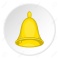 Учитель. Рассмотрите схемы на доске. Какие звуки они обозначают? (Звонкий твердый согласный и звонкий мягкий согласный.) Найдите в стихотворении два слова, у которых первые два звука соответствуют данным схемам. (Грибы, греби.) Достройте звуковые схемы этих слов.Желательно, чтобы каждый учащийся работал на индивидуальных листочках и сначала самостоятельно дорисовал схемы, а затем сверил свой результат с ответом на доске.Учитель. Назовите звуки, которыми отличаются слова грибы, греби. (Звуки [б], [б’], [ы], [и].) Сделайте вывод: это одинаковые слова или разные? Почему? Как звуки обозначаются на письме? (Буквами.) К какой речи относятся звуки?                 (К устной, их мы произносим и слышим.) К какой речи относятся буквы?                  (К письменной, буквы мы пишем и читаем.)ИЗУЧЕНИЕ НОВОГО МАТЕРИАЛАУчитель показывает детям, как в квадратных скобках записывается слово звуками. Обращается внимание на апостраф, который ставится около мягкого согласного звука. После этого просит учащихся прочитать в упр. 23 слова                  в квадратных скобках.Учитель. Какими звуками отличаются записанные пары слов? (Одним гласным звуком: в первой паре это звуки [о]  – [у], во второй паре — [а]  – [э].) Какую роль в слове играет каждый звук? (Изменение даже одного звука влияет на значение слова, т. к. в этом случае появляется новое слово с другим значением.) Над чем мы будем сегодня проводить наблюдение? Какие задачи на нем нужно решить? (Учащиеся формулируют задачи урока, а учитель записывает их на доске.)Раскройте квадратные скобки и запишите буквами слова, в которых все согласные звуки твердые.Прочитайте стихотворение из упр. 24. Найдите в нем подтверждение своего вывода о том, что в слове изменение даже одного звука влияет на изменение значения всего слова. (Слова врачей, крысу употреблено неверно, в этих словах нужно изменить по одному звуку, чтобы в стихотворении появился смысл.) Зачитайте предложения, в которых слова употреблены неправильно. Запишите их, раскрывая в словах квадратные скобки и изменяя неверный звук на тот, который вернет слову и всему предложению нужный смысл.Речевая разминкаЗаучивается скороговорка с целью отработки четкого произношения звуков.Мышь в углу прогрызла норку,тащит в норку хлеба корку [7].Учитель. Найдите в скороговорке два слова, которые отличаются одним звуком. (Норку — корку, слова отличаются звуками [н]  – [к].) Какие это звуки? (Согласные.) Что обозначает первое слово? Второе слово? Прочитайте слова из упр. 25. Какое из них встречалось в скороговорке? Замените в каждом из предложенных слов одну букву согласного звука, чтобы получить новые слова. Запишите по образцу. Как вы думаете, что еще можно делать со звуками (буквами), чтобы из одного слова получить другое? (Добавлять в слово звук (букву). Удалять из слова звук (букву), переставлять буквы в слове, чтобы получить новое слово.) Попробуйте привести примеры таких слов.ЗАКРЕПЛЕНИЕ ИЗУЧЕННОГО МАТЕРИАЛАУчитель. Прочитайте в упр. 26 пары слов. Сравните их буквенный состав. Какой вывод можете сделать? (В данных парах слов буквы одинаковые, но стоят в разной последовательности. Из одних и тех же букв можно составить разные слова.) Изучите схемы, которые даны ниже. Сколько звуков в каждой из них? Какие это звуки? Найдите среди предложенных слов те, которые подходят к указанным звуковым схемам, и выпишите их. (Дети записывают в тетрадь слова кабан, масло.)Внимание детей акцентируется на рисунках, прикрепленных к доске либо показанных на интерактивной доске или слайде презентации. Например: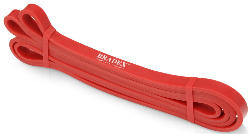 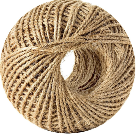 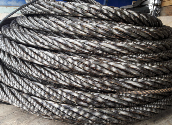 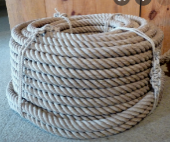 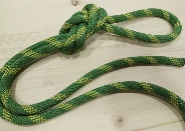 Учитель. Что такое трос? Попробуйте понять это слово, используя толковый словарик в конце учебника и рисунки на доске. Найдите среди данных иллюстраций те, на которых изображен трос. (Учащиеся, используя указанные источники информации, уточняют значение слова «трос», выбирают рисунки и обосновывают свой выбор.) Какие два новых слова можно составить из букв слова трос? (Рост, сорт.) Нарисуйте на индивидуальных листочках звуковую схему к одному из слов полученной цепочки (на выбор). Подберите к «своей» схеме еще слова.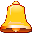 	Сорт — порт, корт, торт.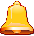 	Рост — мост.Учитель. Сравните полученные слова. Чем они отличаются? Поясните свой ответ. (Слова отличаются одним звуком/буквой, поэтому это разные слова, они имеют разное значение.)Выполнены ли задачи, поставленные на уроке? Обоснуйте свое мнение. (Учащиеся с опорой на записанные на доске задачи проводят анализ и оценку своих действий на уроке, делают вывод о том, насколько полученный результат соответствует заявленным в начале урока целям.)Работа в рабочей тетрадиУпр. 10. Учащиеся рассматривают рисунки, читают слова в квадратных скобках. Определяют, каким звуком отличаются пары слов. Соединяют линией слово и рисунок с изображением соответствующего предмета.Упр. 11. Учащиеся убирают из слов одну букву и записывают новые слова.Упр. 12. Учащиеся вставляют в слова одну букву и записывают новые слова.Упр. 13. Учащиеся читают стихотворение, составляют звуковые схемы к двум выделенным словам. С опорой на звуковой и буквенный состав слов определяют, чем отличаются слова. Из предложенных вариантов ответов выбирают утверждение, которое, на их взгляд, является неверным. (Неверное утверждение: слова отличаются одним звуком.)Домашнее задание: упр. 27.АЛФАВИТПредметные результаты: учащиеся осознают практическую значимость алфавита.Метапредметные результаты: начнут учитывать правило (алгоритм) в планировании и контроле способа решения поставленной на уроке задачи, оценивать свои достижения, определять трудности, проводить аналогии между изучаемым предметом и собственным опытом, пользоваться справочным аппаратом учебного пособия, составлять простейшие инструкции, определяющие последовательность действий при решении учебной задачи.Личностные результаты: будут учиться осуществлять сотрудничество со взрослым и сверстниками; принимать и осваивать социальную роль обучающегося.Ход урокаПОВТОРЕНИЕУрок можно начать с загадки, которую учащиеся воспринимают на слух.Теплый, длинный-длинный день,В полдень — крохотная тень,Зацветает в поле колос,Подает кузнечик голос.Дозревает земляника.Что за месяц, подскажи-ка? (Июнь) [8]Учащиеся называют отгадку.Учитель. Какие слова в загадке отличаются только одним звуком (текст загадки целесообразно повторить)? (День – тень, колос – голос.) Назовите звуки, благодаря которым данные пары слов имеют разное значение. Приведите свои примеры таких слов. Сделайте вывод: какую роль имеет в слове каждый звук (буква). (Высказывания учащихся.)ИЛИУчащиеся выполняют тест «Различие звука и буквы» из тетради «Тематический контроль». Проверку осуществляет учитель.ИЗУЧЕНИЕ НОВОГО МАТЕРИАЛАУчитель читает стихотворение Дамдинцоогийна Содномдоржа «Алфавит», учащиеся дополняют в рифму каждую вторую строку.Есть на белом свете дом,Обитают буквы … (в нем).Невелик и прост на вид,Дом зовется — … (алфавит).Славно буквы там живут,Любят свой нелегкий … (труд):Составлять за словом слово,Без ошибок и … (толково),Выводить за фразой фразу,Не запутавшись … (ни разу)! [9]Учитель. Почему автор называет алфавит домом для букв? (Свободные высказывания детей.) Согласны ли вы с заголовком стихотворения? Обоснуйте свое мнение. Зачем знать алфавит? (Свободные высказывания детей.) Прочитайте в упр. 28, с какими ситуациями столкнулись разные люди. Какой совет можно дать каждому из них? Сформулируйте тему урока. Какие задачи поставим на урок? (Задачи записываются на доске.)Почему знание алфавита может в некоторых ситуациях помочь людям решить возникшие у них проблемы? С опорой на прослушанное стихотворение (при необходимости можно предложить детям послушать его повторно) попробуйте объяснить, что такое алфавит. (Учащиеся предлагают свои формулировки понятия алфавит.) Проверьте, насколько верны ваши предположения, прочитав правило на с. 22. Откройте второй форзац учебного пособия, рассмотрите порядок букв в алфавите. Проверьте, действительно ли количество букв гласных и согласных звуков соответствует тем числам, что даны в правиле.Рассмотрите в упр. 29 рисунок с изображением тетрадного листа Аленки. Прочитайте в задании, какая беда у нее случилось. С опорой на алфавит с форзаца 2 определите, какие буквы залиты дождем. Выпишите их в свои тетради.Прочитайте в упр. 30 слова. Что нужно с ними сделать? (Расставить в алфавитном порядке.) Как это сделать? (Учащиеся высказывают свои предположения.) Откройте на с. 139 памятку «Как записать слова в алфавитном порядке». Для чего она предназначена? (В ней указана последовательность действий размещения слов в алфавитном порядке, поэтому данная памятка поможет при выполнении заданий, в которых слова нужно расставить по алфавиту.)Учащиеся с опорой на памятку под руководством учителя выполняют упр. 30, расставляя в алфавитном порядке слова, начальная буква в которых не повторяется. Все слова записывают в тетрадь.Учитель. Прочитайте стихотворение в упр. 31. Кто участвовал в поиске кличек для щенков? (Учащиеся перечисляют имена детей.) Сколько имен начинается с первой буквы алфавита? (Два: Андрей и Алексей.) Как определить, какое из этих имен будет стоят раньше по алфавиту? Обратитесь к инструкции на с. 139. Запишите эти два имени в алфавитном порядке. На какую букву в данном списке будут следующие имена? (На букву В: Ваня и Валя.) Расскажите свой порядок действий, чтобы выяснить, какое из этих имен будет раньше по списку. (Высказывания детей.) Есть ли еще в стихотворении имена, которые начинаются     с одной и той же буквы? (Нет.) Запишите оставшиеся имена в алфавитном порядке самостоятельно.После выполнения задания организуется проверка.Учитель. Устно подберите такие клички щенкам, чтобы в алфавитном порядке они стояли после буквы В, но перед буквой Н. (Свободные высказывания детей.)ЗАКРЕПЛЕНИЕ ИЗУЧЕННОГО МАТЕРИАЛАУчитель. Рассмотрите рисунок на с. 24. Как вы думаете, что на нем изображено? (Дама собирается в отпуск, женщина вернулась из путешествия, женщина готовится к переезду в другую квартиру и т. п.) Прочитайте стихотворение. Насколько ваши предположения совпали с теми событиями, что описаны автором? Какие ошибки допустил художник? (В стихотворении нет попугая, а на рисунке нет корзины.) Как вы понимаете смысл выделенных в тексте слов? Уточните их значение в толковом словарике в конце учебного пособия. Назовите вещи дамы, перечисленные в стихотворении. Выделите в каждом слове первый звук. Какой буквой каждый из них обозначен на письме? Найдите в тексте слова, которые начинаются с буквы к. Выпишите их в алфавитном порядке.При организации проверки важно уточнить, на что учащиеся обращали внимание, записывая данные слова по алфавиту? (Сначала у всех слов на вторую букву, затем в словах картину, картонку последовательно на третью, четвертую и пятую буквы.)Учитель. Прочитайте названия книг, записанных в упр. 33. На какой полке в библиотеке вы будете их искать? Выберите из предложенных вариантов ответ и обоснуйте свой выбор. (Сказки, т. к. перечисленные произведения относятся к сказкам.) Представьте себя работником библиотеки. Как бы вы расставили эти книги на полке? Что послужило бы для вас ориентиром? Прочитайте предложенные варианты. Какой из них вам кажется наиболее удобным при поиске книги? Обоснуйте свой ответ. (Свободные высказывания учащихся.) Запишите авторов данных книг в алфавитном порядке.Проводится рефлексия, в ходе которой выясняется, насколько поставленные в начале урока задачи выполнены. Учащихся можно попросить оценить свою работу на уроке и определить трудности, с которыми они, возможно, столкнулись при выполнении заданий.Рубрика «Проверь себя»Выполняются задания на с. 26.Работа в рабочей тетрадиУпр. 14. Учащиеся читают стихотворение. Записывают названия перечисленных в нем деревьев в алфавитном порядке, изменяя слова, как показано в образце.Упр. 15. Учащиеся рассматривают рисунки котят, придумывают им клички так, чтобы в алфавите они стояли между Д и Н. Записывают клички в алфавитном порядке.Упр. 16. Учащиеся читают записанные в алфавитном порядке слова на букву р, подчеркивают среди них два слова, которые стоят не на своем месте. (Ремень, реклама.)Упр. 17. Учащиеся из букв предложенных слов составляют и записывают новые слова. (Фарш – шарф, насос – сосна, стук – куст.) Сверху карандашом цифрами указывают последовательность всех этих слов в алфавитном порядке.Упр. 18. Учащиеся читают слова. Сами придумывают задание и выполняют его.Работа в тетради ФУУДУпр. 1. Учащиеся рассматривают карту, на которую нанесены названия городов Беларуси. Самые древние из них отмечены треугольником. Учащиеся находят данные города и записывают их в алфавитном порядке.Упр. 8. В школе маленьких волшебников начался учебный год. В первый класс зачислены новые ученики — сказочные герои. Учащимся необходимо помочь классному руководителю Елене Прекрасной заполнить страницу классного журнала — расположить имена сказочных героев в алфавитном порядке.Упр. 27. Учащиеся рассматривают фотографии животных, названия которых начинаются с буквы к. Записывают их в алфавитном порядке.Домашнее задание: упр. 34, правило на с. 22, словарное слово — ребята.ГЛАСНЫЕ И СОГЛАСНЫЕ ЗВУКИГЛАСНЫЕ ЗВУКИ И БУКВЫ, ИХ ОБОЗНАЧАЮЩИЕПредметные результаты: учащиеся научатся опознавать и вычленять из потока речи гласные звуки, использовать эти знания для решения практических задач.Метапредметные результаты: начнут учиться последовательности производимых действий, составляющих основу осваиваемой деятельности, овладевать первоначальным умением выполнять учебные действия в устной форме, учитывать разные мнения и высказывать свое собственное, аргументируя его, учиться самостоятельно выявлять и исправлять допущенные ошибки.Личностные результаты: будут учиться осуществлять сотрудничество со взрослым и сверстниками; принимать и осваивать социальную роль обучающегося.Ход урокаПОВТОРЕНИЕРаботу по актуализации знаний, полученных на предыдущем уроке, уместно совместить с рассмотрением шмуцтитула нового раздела «Гласные и согласные звуки». В этом случае внимание учащихся целесообразно акцентировать на предметах, изображенные на рисунках: тигр, сова, жук, чайник, кот (кошка) и неваляшка (либо игрушка). Деятельность учащихся можно организовать по-разному, например:1) фронтальная работа: спросить у детей, на какие две группы можно разделить все изображенные предметы. (На живые и неживые предметы.) Попросить учащихся слова, называющие живые предметы, расположить в алфавитном порядке;2) работа в парах: дать задание подумать, как нужно переставить рисунки при условии, что все слова, называющие изображенные предметы, должны быть расставлены по алфавиту;3) по вариантам: первый вариант располагает в алфавитном порядке слова, называющие предметы верхнего ряда; второй вариант — слова, называющие предметы нижнего ряда.ИЛИУчащиеся выполняют тест «Алфавит» из тетради «Тематический контроль». Проверку осуществляет учитель.ИЗУЧЕНИЕ НОВОГО МАТЕРИАЛАУчащимся предлагается прочитать на шмуцтитуле тему и задачи нового раздела, высказать предположения, как полученные в рамках данного раздела знания помогут им в жизни.Учитель. Прочитайте в упр. 35 стихотворение Валентина Берестова. Какими звуками автор восторгается? Почему? (Гласными звуками, потому что их можно пропеть.) Докажите, что автор прав. Произнесите любые три гласных звука.Заучивается чистоговорка.А-у! А-у! А-у! А-у!Грибов корзину наберу! [10]Учитель. Какие гласные звуки передают зов в лесу? ([а], [у].) Как проходит воздух при их произнесении? (Свободно, без препятствий.) Как вы думаете, какую тему мы будем рассматривать сегодня на уроке? (Гласные звуки.) Давайте сформулируем задачи урока (задачи записываются на доске).От какого слова, на ваш взгляд, образовалось слово гласный? (От слова «голос», «глас».) Попробуйте объяснить почему. (Свободные высказывания учащихся.) Проверьте, насколько верны ваши рассуждения: прочитайте правило на с. 28.Рассмотрите рисунок в упр. 35. Какие буквы участвуют в хоре? (А, о, у, ы, и.) Почему именно эти буквы? Выскажите свои предположения. (Свободные высказывания учащихся.) Изучите две схемы, которые даны в упр. 36. Что они обозначают? Какую из схем вы можете подписать «Гласные звуки»? Обоснуйте свой ответ. (Первую, т. к. звуки записываются в квадратных скобках.) Прочитайте эти звуки. Сколько их? (Шесть.) Как вы думаете, к какой речи относятся звуки? (К устной речи.) Как вы подпишете вторую схему? (Буквы, которые обозначают гласные звуки; буквы гласных звуков.) Сколько таких букв в русском языке? (Десять.) Найдите подтверждение нашим выводам в правиле на с. 29. К какой речи относятся буквы? (К письменной речи.) Запишите буквы гласных звуков. Как вы думаете, почему букв, которые обозначают гласные звуки, больше, чем самих гласных звуков? (Свободные высказывания учащихся.) Послушайте, как сказал про буквы гласных звуков в своем стихотворении Андрей Усачев. Дополните строчки.Я, ребята, признаю:Нет такого звука … (Ю).И открытье не моеТо, что нету звука … (Ё).Заодно, скажу, друзья,Также нет и звука … (Я).И, прошу поверить мне,Нет на свете звука … (Е) [11].Учитель. Почему автор утверждает, что нет звуков ю, е, ё, я? Вспомните из уроков обучения грамоте, какую роль на письме выполняют эти буквы. (Высказывания учащихся.)Учащиеся выполняют упр. 37. Объясняют, чем отличаются слоги [ро], [р’о] в словах [ро]жица, ве[р’о]вочка. Внимание детей акцентируется на гласный звук [о], который присутствует и в первом, и во втором выделенном слоге. Однако для обозначения этого звука на письме требуются две разные буквы гласных звуков: в первом случае используется буква о, которая показывает, что звук [р] произносится твердо, во втором случае нужна буква ё, чтобы показать, что звук [р’] произносится мягко. После данного наблюдения и анализа, который обосновывает выбор разных букв для обозначения звука [о], учащиеся выписывают предложения  с выделенными словами, раскрывая квадратные скобки (записывая звуки буквами).ЗАКРЕПЛЕНИЕ ИЗУЧЕННОГО МАТЕРИАЛАУчитель. Научитесь произносить скороговорку про кукушонка из упр. 38. Произнесите звуки по порядку в словах кукушонок, капюшон. Сколько раз в этих словах встречается звук [у]? (В слове кукушонок звук [у] встречается два раза, в слове капюшон — одни раз.) Какими буквами данный звук обозначен на письме? (Буквами у, ю.) Объясните, почему используются разные буквы. Спишите второе предложение скороговорки. Подчеркните буквы, которые обозначают звук [у].Внимание детей обращается на рубрику «Говори правильно», отрабатывается правильное произнесение слов капюшон, пюре, купюра. Значение последнего слова уточняется.Учащиеся самостоятельно выполняют упр. 39: среди предложенных слов находят те, которые начинаются с буквы гласного звука, выписывают слова в тетрадь в алфавитном порядке.Внимание детей обращается на записанные на доске задачи урока, обсуждается, насколько каждая из них выполнена, в процессе обсуждения выясняется, к каким заданиям стоит вернуться для повторения и закрепления материала на следующих уроках.Работа в рабочей тетрадиУпр. 19. Учащиеся читают отрывок из стихотворения В. Берестова, объясняют, какими буквами они обозначат гласные звуки в слогах, записанных в квадратных скобках, выбирают из предложенных вариантов соответствующий набор букв. Выписывают слова с квадратными скобками, заменяя в них звуки буквами.Упр. 20. Учащиеся читают отрывок из стихотворения и два утверждения. Отмечают то, с которым они согласны. (Правильный ответ: в стихотворении звук [о] встречается 2 раза.) Для подтверждения своего выбора подчеркивают буквы, которые обозначают звук [о]. (Несется, осень.)Работа в тетради ФУУДУпр. 12 (Г). Учащиеся читают текст «Глиняные копилки», выделяют в нем предложение с вопросом, в котором находят слова, где звук [о] обозначен буквой о. Из предложенных вариантов ответа о количестве слов выбирают тот, который считают правильным.Упр. 13. С опорой на девятое предложение в тексте «Глиняные копилки» оценивают утверждение, в котором указано количество слов со звуком [а]. При выборе любого из ответов, подтверждают его конкретными примерами слов.Домашнее задание: упр. 40, правила на с. 28, 29, словарное слово — сорока.СОГЛАСНЫЕ ЗВУКИ И БУКВЫ, ИХ ОБОЗНАЧАЮЩИЕПредметные результаты: учащиеся научатся опознавать и вычленять из потока речи согласные звуки, использовать эти знания для решения практических задач.Метапредметные результаты: начнут учиться последовательности производимых действий, составляющих основу осваиваемой деятельности, овладевать первоначальным умением выполнять учебные действия в устной форме, использовать знаково-символические средства (звуковые схемы) для решения учебных задач, участвовать в диалоге, общей беседе, совместной деятельности (в парах), договариваться с партнером о способах решения учебной задачи, приходить к общему решению, осуществлять взаимоконтроль.Личностные результаты: развитие интереса к познанию русского языка, языковой деятельности.Ход урокаПОВТОРЕНИЕУчащиеся воспринимают на слух стихотворение Андрея Усачева.Хозяин дал ослу Букварь:— Прочтешь все буквы — дам сухарь!Осел часа, наверно, дваТвердил все:— А И А И А... [11]Учитель. Какую речь использовал хозяин, обращаясь к ослу? (Устную речь.) Что делал осел? (Читал Букварь, значит, он использовал письменную речь.) Сколько букв смог прочитать осел? (Две: А, И) Какие звуки обозначают эти буквы? (Гласные звуки.) Сколько в русском языке гласных звуков? (Шесть.) В чем особенность гласных звуков? (При их произнесении воздух не встречает преград, слышится только голос.) Запишите в тетрадь буквы, с помощью которых гласные звуки можно обозначить на письме. (Учащиеся записывают десять гласных букв.)ИЗУЧЕНИЕ НОВОГО МАТЕРИАЛАУчитель. Какие еще звуки, кроме гласных, есть в языке? (Согласные звуки.) Прочитайте текст в упр. 41. Почему согласным звукам не удалось поговорить? (Свободные высказывания учащихся.) Произнесите звуки, которые согласные использовали в разговоре. Рассмотрите рисунок к тексту. Какие буквы на нем изображены? Зачем они нужны? (Свободные высказывания учащихся.) О чем пойдет речь на уроке? Какие задачи нам нужно будет решить? (Учитель записывает на доске задачи, сформулированные детьми.)В чем отличие между гласными и согласными звуками? (Учащиеся делятся своими наблюдениями, на основе которых пытаются сформулировать разницу между согласными и гласными звуками. Читая правило на с. 31, подтверждают или опровергают высказанные предположения.)Внимание детей акцентируется на шмуцтитуле (с. 27). Учащиеся называют изображенные на нем предметы, читают записанные под ними буквы. Высказывают мнение, насколько звуки, издаваемые указанными объектами, похожи на звуки речи, объясняют, почему звуки животных и других изображенных предметов нельзя назвать звуками речи.Учитель. Кто из изображенных в начале раздела животных издает звуки, похожие на гласный звук? (Сова — звук [у].) Какие звуки издавал осел из стихотворения Андрея Усачева? (Гласные звуки [и], [а].) Кто из оставшихся на рисунках животных издает звуки, похожие на согласные звуки речи?Прочитайте стихотворение в упр. 42. Чем был недоволен дуб? (Высказывания учащихся с опорой на содержание текста.) Произнесите в выделенных словах первый звук. (В слове дятел — [д’], в слове дуб — [д].) Какие это звуки — гласные или согласные? Обоснуйте свой ответ. (Согласные звуки, т. к. при их произнесении воздух встречает преграду — зубы, язык.) Звуки [д], [д’] — это одинаковые звуки или разные? (Разные. Звук [д] произносится твердо, звук [д’] — мягко.) Изучите данные в упражнении схемы двух согласных звуков. Чем они отличаются? (Первая схема обозначает твердый согласный звук, т. к. кружок синего цвета, вторая схема — мягкий согласный звук, т. к. кружок зеленого цвета.) Какой из данных схем вы обозначите первый звук в слове дятел? В слове дуб? Поясните почему. Спишите стихотворение. Подчеркните слова, в которых букв согласных звуков больше, чем гласных.После выполнения задания и его проверки, учащиеся читают правило на с. 32. С опорой на рассмотренный в упр. 42 случай обозначения буквой д звуков [д], [д’] в словах дуб, дятел детям необходимо дать возможность попробовать обосновать, почему в русском языке согласных звуков больше, чем букв, которые их обозначают. Рассуждения учащихся учитель обобщает и уточняет.ЗАКРЕПЛЕНИЕ ИЗУЧЕННОГО МАТЕРИАЛАУчитель. Прочитайте стихотворение в упр. 43. Что для каждого из вас означает слово Родина? (Свободные высказывания учащихся.) Назовите в выделенных словах сначала гласные звуки, затем — согласные. Чем они отличаются? Спишите стихотворение. Подчеркните не менее трех слов, которые состоят из двух букв гласных и трех букв согласных звуков. (Зовем, тобой, живем, рядом, мамой.)Детям предлагается послушать стихотворение Розы Горенбурговой, выделить из него слова, которые начинаются с одинакового звука.Рано-рано рыбакирыбу ловят у реки.Им попались рак, ракушка,Ручка, радио, игрушка.Руль, рубашка, стул резной.А рыбешки — ни одной! [12]Слова, которые должны выделить учащиеся: рано-рано, рыбу, рыбаки, рак, ракушка, ручка, радио, руль, рубашка, рыбешки.Учитель. Какой общий звук у выделенных из стихотворения слов? (Звук [р] — согласный твердый.) Почему в данном ряду отсутствуют слова реки, резной? (Данные слова начинаются с другого звука — мягкого согласного [р’].) Какой буквой вы обозначите звук [р]? (Буквой р.) Назовите первую букву в словах реки, резной? (Также буква р.) Какой вывод можете сделать? (Для обозначения двух разных согласных звуков [р], [р’] используется одна буква р.)Здесь можно дополнительно обсудить с учащимися вопрос об обозначении на письме твердости/мягкости согласных звуков и роли букв гласных звуков в решении данной проблемы.Учитель. Прочитайте стихотворение в упр. 44. Перечислите в нем слова на звук [к]. Какой это звук? (Согласный твердый.) Сколько среди перечисленных вами слов тех, в которых звук [к] повторяется дважды? (Четыре: кофейник, коробка, кладовка, калитка.) Найдите в тексте из общего списка слов на звук [к] те слова, в которых вторая буква  а. Выпишите их в тетрадь. Над словами укажите цифрами, как они будут стоять в алфавитном порядке. (Калитка, картина, кастрюля.)Работа в парахУчащиеся устно подбирают слова на звук [с]. Определяется пара, которая подобрала наибольшее количество слов с данным звуком.Проводится рефлексия, в ходе которой выясняется, насколько поставленные в начале урока задачи выполнены. Учащихся можно попросить оценить свою работу на уроке и определить трудности, с которыми они, возможно, столкнулись при выполнении заданий.Работа в рабочей тетрадиУпр. 21. Учащиеся рассматривают рисунки, читают под каждым из них два слова, которые обозначают изображенное на рисунке явление. Среди указанных пар слов подчеркивают то, в котором букв гласных звуков меньше, чем согласных.Упр. 22. Учащиеся выписывают из стихотворения слова, в которых количество букв согласных и букв гласных звуков одинаковое. (Тебе, рыбу, реке.)Упр. 23. Учащиеся читают отрывок из стихотворения. Их внимание обращается на слова, начинающиеся с буквы м, в которых пропущена вторая буква. Данный ниже набор рисунков помогает определить, какие слова таким образом «зашифрованы». (Мышка, мишка, мушка.) Проанализировав две звуковые схемы слов, размещенные под стихотворением, учащиеся устно делают вывод, почему схем две, а слов к ним — три.Домашнее задание: упр. 45, правила на с. 31, 32, словарное слово — корова.СЛОГ. ДЕЛЕНИЕ СЛОВ НА СЛОГИПредметные результаты: учащиеся научатся делить слова на слоги, осознают в этом определяющую роль гласных звуков.Метапредметные результаты: начнут понимать указанные учителем ориентиры действия в учебном материале, адекватно воспринимать оценку своей работы учителем, находить в учебном пособии необходимую информацию и использовать ее для выполнения заданий, использовать знаково-символические средства (схемы слов) для решения поставленных задач, находить примеры для иллюстрации изучаемых понятий, учитывать разные мнения и высказывать свое собственное мнение, аргументируя его.Личностные результаты: развитие интереса к познанию русского языка, языковой деятельности.Ход урокаПОВТОРЕНИЕПовторение можно начать с рифмовки Марии Лэнг.Мы с громким шумом их произнесем,Мы голосу поможем языком,А иногда зубами,И нёбом, и губами [13].Учитель. О чем идет речь в стихотворении? Обоснуйте свое мнение.Внимание детей акцентируется на запись цифр, сделанную на доске:Учитель. Какое одно число в данном ряду лишнее? Обоснуйте свой выбор. (Свободные высказывания учащихся.) Расскажите, что означает каждое из оставшихся чисел.ИЛИУчащиеся выполняют тест «Гласные и согласные звуки. Буквы, их обозначающие» из тетради «Тематический контроль». Проверку осуществляет учитель.ИЗУЧЕНИЕ НОВОГО МАТЕРИАЛАУчитель. Прочитайте двустишье в упр. 46. Назовите первое слово. (Земляника.) Как оно записано? (Разделено черточками на слоги.) Чему мы будем сегодня учиться? Давайте определим для себя задачи, которые нужно решить на уроке. (Задачи фиксируются на доске.)Перечитайте двустишье. Как вы понимаете значение выделенного слова никла? (Свободные высказывания учащихся.) Уточните свои предположения по толковому словарику в конце учебника. Замените слово никла теми, что предлагаются в словарике.На доске записываются три выражения, составленные детьми:Земляника никла.Земляника опускалась.Земляника пригибалась.Учитель. Произнесите эти предложения и сравните их. Меняется ли смысл предложения от замены в нем одного слова? (Свободные высказывания детей учитель обобщает и уточняет.)Произнесите слово земляника так, как оно записано в тексте — по слогам. Сколько слогов получилось? (Четыре.) Сколько гласных звуков в этом слове? Назовите их. (Четыре: [э], [а], [и], [а].) Какой вывод можно сделать? (В слове столько слогов, сколько гласных звуков.) Подтвердите свой вывод дополнительными примерами: перечислите предметы, изображенные в начале раздела на с. 27. Посчитайте сколько гласных звуков в каждом слове, а значит — сколько слогов. (Тигр: 1 гласный звук — 1 слог; сова: 2 гласных звука — 2 слога; жук: 1 гласный звук — 1 слог; чайник: 2 гласных звука — 2 слога; кошка: 2 гласных звука — 2 слога / кот: 1 гласный звук — 1 слог; неваляшка: 4 гласных звука — 4 слог а/ игрушка: 3 гласных звука — 3 слога.) Прочитайте правило на с. 34, сделайте вывод, насколько правильными были ваши предположения.Внимание детей акцентируется на схему, изображенную на доске:Учитель. Что данная схема обозначает? (Схему слова, которое состоит из двух слогов.) Какие из перечисленных вами слов, называющих изображенные на с. 27 предметов, подойдут к данной схеме? (Сова, чайник, кошка.) Нарисуйте одну схему, которая подойдет к двум словам — земляника, неваляшка. (Дети рисуют на доске и за партой на отдельных листочках схему для четырехсложного слова.) Как будет выглядеть схема для односложного слова? (В виде прямоугольника:  .)Прочитайте стихотворение в упр. 47. Рассмотрите схему, к которой предлагается найти из текста слова. Какие слова к ней подойдут? (Двухсложные.) Назовите эти слова. Выпишите из стихотворения слова, состоящие из одного слога. (Мой, дом, я, сам, не, как, зверь, он, дверь.) Зачитайте в стихотворении слова, которые состоят из одной буквы. (В, я.) Какое из них состоит из одного слога? (Слово я.) Почему в слове в нет слога? (Потому что звук [в] — согласный, а слог может образовывать только гласный звук.) С кем автор сравнил ветер? (Со зверем.) Что он нашел между ними общего? (Свободные высказывания детей.) Как еще                      в стихотворении называется ветер? (Гражданин сквозняк.) Как вы думаете почему? (Ветер сравнивается с живым существом, нежелательным гостем, гражданином, который без разрешения ворвался в дом и принес с собой неприятности.)ЗАКРЕПЛЕНИЕ ИЗУЧЕННОГО МАТЕРИАЛАУчащиеся читают слова из упр. 48, удаляют из каждого по одной букве                 и называют новые слова. Устно выделяют среди них односложные. Оставшиеся двухсложные слова записывают в тетрадь, разделяя на слоги.Учитель. Прочитайте слова в упр. 49, рассмотрите схемы. На сколько групп можно разделить данные слова? Обоснуйте свой ответ. (На три группы в соответствии с предложенными схемами: первая группа — слова из одного слога, вторая группа — слова из двух слогов, третья группа — слова из трех слогов.) Запишите слова по группам. Почему в задании требуется подчеркнуть в словах именно буквы гласных звуков? (Количество гласных в слове показывает количество слогов в нем.)В ходе рефлексии проводится коллективное обсуждение поставленных в начале урока задач, в какой степени они решены, кто и с какими трудностями столкнулся на уроке, какой вопрос необходимо рассмотреть на последующих уроках еще раз более подробно.Работа в рабочей тетрадиУпр. 24. Учащиеся записывают предложенные слова в три группы: односложные, двухсложные и трехсложные.Упр. 25. Учащиеся читают три группы слов. Определяют два признака, по которым они разделены на группы. (Первый признак — по видовой принадлежности: насекомые, овощи, цифры. Второй признак — количество слогов: односложные, двухсложные, трехсложные.) Записывают слова первой и второй группы, разделяя каждое слово на слоги.Упр. 26. Учащиеся читают стихотворение. Устно определяют, что в нем представлено: диалог или монолог. Обосновывают свой ответ. Определяют, какой общий слог пропущен в предложенных «обрывках» слов. Самостоятельно восстанавливают и записывают слова. (Муха, мука, музей, мусор, мудрец, музыка, муравей.)Домашнее задание: упр. 50, правила на с. 34, словарные слова — огород, яблоко.СЛОГ. ПЕРЕНОС СЛОВПредметные результаты: учащиеся научатся делить слова для переноса.Метапредметные результаты: начнут осознавать познавательную задачу, решать ее, понимать информацию, представленную в изобразительной, графической форме, переводить ее в словесную форму, осуществлять анализ и сравнение языкового материала по заданным критериям, осуществлять подведение фактов языка под понятие на основе выделения существенных признаков и их синтеза, учитывать разные мнения и высказывать свое собственное мнение, аргументировать его.Личностные результаты: ориентация на развитие целостного, социально ориентированного взгляда на мир в его органичном единстве и разнообразии природы.Ход урокаПОВТОРЕНИЕРечевая разминкаЗаучивается стихотворение Андрея Усачева с целью отработки четкого произношения звуков.У всех уроки пения,А у ужей — ши-пения:— Прошипеть вас попрошу:«Ши-ши-ши» и «Шу-шу-шу» [14].Учитель. Почему у ужей уроки пения называются уроками шипения? (Свободные высказывания учащихся.) Какие звуки легче всего пропеть? (Гласные звуки.) Сколько гласных звуков в речи? Какой звук лучше всего получаются у ужей? (Согласный звук [ш].) Какие слоги смогли прошипеть ужи? (Ши, шу.) Выделите из стихотворения слова со слогом ши. (Шипения, прошипеть.) Определите место слога ши в этих словах. (Шипения — первый слог, прошипеть — второй слог.) В каком слове встречается слог шу? (Попрошу — третий слог в слове.) Подберите свои слова со слогом ши; со слогом шу. (Уши, мыши, шина, ушиб, машина, шить, пиши, ошибка; шут, шуба, шум, шуметь, шутка, коршун, мишура, чешуя.)ИЗУЧЕНИЕ НОВОГО МАТЕРИАЛАУчитель. Откройте упр. 51. Ознакомьтесь с работой Аленки на уроке, которую она выполнила в тетради. Все ли вам нравится в ее записи? Какая проблема возникла у девочки? (При записи предложения у Аленки не хватило на строчке места для слова, и она залезла за поля.) Часто ли у вас возникает подобная ситуация? (Свободные высказывания учащихся.) Над какой проблемой мы будем сегодня работать? Давайте сформулируем тему и задачи урока. (Учитель под диктовку детей фиксирует на доске задачи урока.) Чтобы вы посоветовали Аленке в данной ситуации? (Слог сы перенести на другую строку.) Сделайте вывод: какое практическое значение у умения делить слова на слоги. (Свободные высказывания учащихся.) Подтвердите свой вывод правилом на с. 36.Если бы у Аленки осталось на строке еще меньше места, как она по-другому могла бы разделить слово кактусы? (В зависимости от места на строке слово можно было бы разделить так: ка-ктусы, как-тусы, какту-сы.)Учащиеся выполняют упр. 52: анализируют записи слов, обосновывают, почему они по-разному разделены (в первой строке показано деление слов на слоги, во второй строке — для переноса). По аналогии подбирают собственные примеры слов и записывают их в тетрадь.Учитель. Прочитайте стихотворение в упр. 53. С опорой на рисунок попробуйте объяснить, как вы понимаете значение слова набекрень. Проверьте свои предположения по толковому словарику в конце учебника. Как вы думаете, что содержится в стихотворении: диалог или монолог? Обоснуйте свое мнение.Прочитайте и оцените утверждения Аленки и Павлика. С кем из них вы согласитесь? (С Аленкой, которая утверждает, что в тексте есть слова, которые нельзя переносить.) Как вы можете доказать, что ваше мнение верное? (С помощью правила, в котором указано, что односложные слова не переносятся. В стихотворении есть слова, состоящие из одного слога — гриб, за, пень, не, так, глуп, лезть, суп. Эти слова переносить нельзя. Значит, утверждение Аленки верное.)Учащиеся выписывают из текста слова, состоящие из двух слогов, разделяя их для переноса.ЗАКРЕПЛЕНИЕ ИЗУЧЕННОГО МАТЕРИАЛАУчитель. Прочитайте текст в упр. 54. Почему он озаглавлен «Наш дом»? Какую страну мы — белорусы — называем нашим общим домом? Обоснуйте свой ответ. Найдите в тексте слова с букой й. Уточните по правилу на с. 36, как нужно переносить такие слова. Выпишите из текста слова с буквой й без повторов, разделяя их для переноса.Рассмотрите рисунок к упр. 55. Как называется изображенная на нем птица? (Если учащиеся не могут ответить, учитель сам называет птицу — свиристель.) Используя QR-код на с. 39, посмотрите видеосюжет о свиристелях. Какую информацию вы получили об этих птицах через видеосюжет и рисунок в учебнике? (Узнали: о том, в какое время года можно увидеть свиристелей; чем они питаются зимой; что для поиска пропитания эти птицы собираются стайками.) Прочитайте текст упр. 55, найдите в нем подтверждение своим утверждениям. (Учащиеся зачитывают соответствующие предложения, обосновывают свой выбор.) Какую дополнительную информацию вы почерпнули из текста? (О вкусе ягод рябины.) Почему автор назвал рябину спасительницей птиц? (Рассуждения учащихся строятся с опорой на содержание текста, рисунок и просмотренный видеосюжет.)Зачитайте в тексте выделенные слова. Посмотрите, как Аленка и Павлик разделили их для переноса. Кто из ребят ошибся? В чем, на ваш взгляд, заключается причина ошибки Аленки? (Учащиеся обосновывают ошибки, используя информацию из правила на с. 36.) Выпишите правильно разделенные для переноса слова.Как вариант, учащимся можно предложить самостоятельно выбрать в тексте упр. 55 любое предложение, списать его, разделяя слова для переноса.Учитель. Прочитайте слова в упр. 56, рассмотрите рисунки. Какие два предложения можно составить из данных слов? (Под елкой спрятались боровики. Птицы клевали ягоды рябины.) Запишите одно предложение на выбор. Подчеркните слова, которые можно переносить разными способами.В конце урока выясняются сложности, с которыми учащиеся столкнулись при выполнении заданий, оцениваются достигнутые результаты — в какой степени выполнены поставленные в начале урока задачи.Рубрика «Проверь себя»Выполняются задания на с. 40.Работа в рабочей тетрадиУпр. 27. Учащиеся читают стихотворение, подчеркивают слова, которые нельзя переносить. Анализируют две схемы, показывающие количество слов из стихотворения, которые можно и нельзя переносить. Выбирают среди них ту, которая соответствует действительности.Упр. 28. Учащиеся читают слова. Придумывают к ним задание и самостоятельно выполняют его.Домашнее задание: упр. 57, правила на с. 36, словарные слова — Беларусь, ягода.ТВЕРДЫЕ И МЯГКИЕ СОГЛАСНЫЕ ЗВУКИТВЕРДЫЕ И МЯГКИЕ СОГЛАСНЫЕ ЗВУКИ. БУКВЫ, 
ИХ ОБОЗНАЧАЮЩИЕПредметные результаты: учащиеся научатся определять качественную характеристику звука (гласный — согласный, согласный твердый — мягкий, парный — непарный).Метапредметные результаты: будут учиться понимать и использовать знаково-символические средства представления информации, овладевать логическими действиями сравнения, анализа, синтеза и обобщения языкового материала, строить рассуждения, делать простые выводы, осознавать познавательную задачу, воспринимать ее на слух и решать под руководством учителя, работать с информацией, представленной в разных формах (текст, рисунок, схема), воспринимать на слух и понимать различные виды сообщений, формулировать собственное мнение и аргументировать его.Личностные результаты: формирование осмысления необходимости бережного отношения к природе и всему живому на Земле.Ход урокаПОВТОРЕНИЕДля повторения предыдущей темы можно предложить детям рассмотреть изображенные на доске схемы слов и послушать стихотворные строчки Ланы Лукановой (можно заучить с детьми на память):Осень очень любит плакать,И дождем на землю ка́пать… [15]Схемы на доске: Учитель. Проанализируйте каждое слово в стихотворении. Какая из указанных на доске схем лишняя? Обоснуйте свой выбор. (Лишней является схема слова из трех слогов, т. к. в стихотворении трехсложных слов нет.) Сколько слов из стихотворения подходит к последней схеме? (Два: и, на — в этих словах по одному слогу, т. к. в каждом слове по одному гласному звуку.) Какие из двухсложных слов в стихотворении нельзя разделить для переноса? Обоснуйте свое мнение.ИЛИУчащиеся выполняют тест «Слог. Деление слов на слоги. Перенос слов» из тетради «Тематический контроль». Проверку осуществляет учитель.ИЗУЧЕНИЕ НОВОГО МАТЕРИАЛАУчащиеся рассматривают шмуцтитул на с. 41, читают название нового подраздела, его задачи и ключевые выражения. Рассказывают, какие понятия им уже известны (они помнят) из уроков обучения грамоте, высказывают предположения, как новые знания о твердых/мягких согласных звуках и их обозначении на письме помогут им освоить правильное, безошибочное написание слов.Учитель может предложить детям послушать отрывок из стихотворения Бориса Заходера и оценить, все ли верно в нем отобразил автор.Жили-былиКот и кит.Кот — огромный, просто страшный!Кит был маленький, домашний.Кит мяукал.Кот пыхтел.Кит купаться не хотел,Как огня воды боялся.Кот всегда над ним смеялся! [16](Учащиеся отвечают на поставленный перед прослушиванием вопрос.)Учитель. Что общего между словами кот  кит? (Оба слова односложные, их нельзя переносить, заканчиваются на один и тот же согласный звук [т].) Чем отличаются слова? (Первыми согласными звуками [к]  [к’] и гласными звуками [о], [и].) Найдите на с. 41 изображение кота и кита. Прочитайте слова, стоящие рядом с рисунками. Чем отличаются написанные слова кот — кит? (Только буквами гласных звуков — о, и.) Как выдумаете, почему при произнесении эти слова отличаются двумя звуками, а в их написании отличие только в одной букве? (Свободные высказывания учащихся.) Чему будет посвящен сегодняшний урок? (Учитель обобщает предположения учащихся и озвучивает тему урока.) Давайте сформулируем задачи урока (фиксируются на доске).Рассмотрите рисунки в упр. 58. Что на них изображено? (Лук, люк.) Чем отличается эта пара слов? (Первыми согласными звуками [л]  [л’].) Какие это звуки? (Звук [л] — твердый согласный, звук [л’] — мягкий согласный.) Что можете сказать про гласный звук в каждом из этих слов? (Он одинаковый, и в первом, и во втором слове гласный звук [у].) Рассмотрите звуковые схемы слов лук  люк.            С опорой на них скажите, что еще общего между данными словами? (Количество звуков в словах одинаковое, оба слова односложные, их нельзя переносить, на конце слов — твердый согласный звук [к].) Как вы думаете, почему в первом слове под схемой гласного звука стоит буква у, а во втором слове — буква ю? (Учащиеся высказывают свои предположения, которые учитель обобщает, уточняет, при необходимости корректирует — буква у показывает на твердость согласного звука [л], буква ю — на мягкость согласного звука [л’].) Вернемся к словам кот  кит. Давайте уточним, какая роль в слове кот принадлежит букве о? (Буква о показывает на твердость согласного звука [к].) Что делает буква и в слове кит? (Буква и показывает на мягкость согласного звука [к’].) Хором произнесите звуки [к] – [к’], [л] – [л’]. Какой вывод можно сделать? (Эти согласные звуки образуют пары по твердости и мягкости.) Как вы думаете, есть ли в русском языке еще согласные звуки, которые образуют подобные пары? Если можете, приведите примеры. (Свободные высказывания учащихся.) Подтвердите свои предположения, найдя на форзаце 3 все пары согласных звуков по твердости и мягкости.Прочитайте правило на с. 42. Какую роль в словах играют буквы гласных звуков? (Учащиеся высказывают свои мнения с опорой на информацию, полученную из правила и наблюдений за парами слов кот – кит, лук – люк.)ЗАКРЕПЛЕНИЕ ИЗУЧЕННОГО МАТЕРИАЛАУчащиеся выполняют упр. 59: читают четверостишье, сравнивают и анализируют предложенные к заданию звуковые схемы слов. Доказывают, что выделенные            в тексте слова Дима  дыма подходят к указанным звуковым схемам. Списывают первые две строчки стихотворения, подчеркивают одной чертой букву, которая показывает на мягкость предыдущего согласного звука, двумя чертами — на твердость предыдущего согласного звука.Речевая разминкаЗаучивается скороговорка с целью отработки четкого произношения звуков.Бобры храбры идут в боры [17].Учитель. Проанализируйте согласные звуки в данной скороговорке. Какие они? (В словах скороговорки все согласные звуки твердые.) Перечислите буквы гласных звуков, с помощью которых вы можете показать твердость этих согласных звуков на письме. (Буквы ы, а, у, о (хотя букву о дети могут и не назвать).) Проверьте свои предположения, прочитав скороговорку с доски (открывается запись, сделанная на доске заранее). Какую роль на письме выполняет буква и? (Обозначает гласный звук [и] и показывает на мягкость предыдущего согласного звука.) В слове идут буква и что делает? (В слове идут перед буквой и нет буквы согласного звука, значит, в данном случае буква и только обозначает гласный звук [и].)Прочитайте пары слов в упр. 60. Назовите отображенные в квадратных скобках парные по твердости-мягкости согласные звуки. Какие гласные звуки находятся рядом с ними? ([а], [о].) Верно ли, что для того, чтобы раскрыть квадратные скобки и записать эти слова, нужно использовать только буквы а, о? (Нет, в словах [р’а]д, [н’о]с, уго[л’о]к для обозначения мягкости согласных звуков на письме потребуются гласные буквы я, ё.) Запишите слова, раскрывая квадратные скобки. Подчеркните буквы, которые показывают на мягкость предыдущего согласного звука.Учащиеся выполняют упр. 61. С опорой на текст объясняют происхождение названия грибов. Выписывают из текста слова со звуком [б]. Называют его пару по мягкости. Подчеркивают буквы, которые помогают обозначить твердость согласного звука [б] на письме.В ходе рефлексии проводится коллективное обсуждение поставленных в начале урока задач, в какой степени они решены, кто и с какими трудностями столкнулся на уроке, какой вопрос необходимо рассмотреть на последующих уроках еще раз более подробно.Работа в рабочей тетрадиУпр. 29. Учащиеся читают стихотворение. Списывают первое предложение, пропуская буквы гласных звуков, которые показывают на твердость предыдущего согласного звука.Домашнее задание: упр. 62, правила на с. 42.ОБОЗНАЧЕНИЕ МЯГКОСТИ СОГЛАСНЫХ ЗВУКОВ 
С ПОМОЩЬЮ МЯГКОГО ЗНАКАПредметные результаты: учащиеся научатся определять функцию мягкого знака (ь) как показателя мягкости.Метапредметные результаты: будут учиться учитывать выделенные ориентиры действий в заданиях учебника в планировании и контроле способа решения, осмысленно читать текст, выделять существенную информацию из текстов разных видов, находить языковые примеры для иллюстрации изучаемых языковых понятий, делать выводы в результате совместной работы класса и учителя, принимать участие в диалоге, общей беседе, выполняя правила речевого поведения (не перебивать, выслушивать собеседника, стремиться понять его точку зрения.)Личностные результаты: осмысление необходимости бережного отношения к природе и всему живому на Земле.Ход урокаПОВТОРЕНИЕРечевая разминкаЗаучивается чистоговорка с целью отработки четкого произношения звуков.Орел на горе, перо на орле [18].Учитель. Произношение каких двух звуков отрабатывается в чистоговорке? (Звуков [р], [р’].) Что вы можете сказать про эти звуки? Дайте им характеристику. (Звук [р] — согласный твердый, звук [р’] — согласный мягкий.) Что образуют данные звуки? (Пару по твердости-мягкости.) Найдите в учебнике на форзаце 3 и назовите еще согласные звуки, которые образуют пары по твердости-мягкости. Прочитайте с доски слова:Ре[б’о]нок — [бо]рщ, [в’а]жет — [ва]фли, [л’у]ди — [лу]жи, [м’э]тр — [мэ]р.Что записано в квадратных скобках? (Звуки.) Как эти звуки записать буквами? (Учащиеся высказывают свои предложения с опорой на правило на с. 42.)ИЗУЧЕНИЕ НОВОГО МАТЕРИАЛАУчащимся предлагается отгадать загадку:Меня не едят,Но и без меня мало едят. (Соль) [19]Учитель. Назовите в отгадке мягкий согласный звук. (Звук [л’], находится            в конце слова.) Как его обозначить на письме с учетом того, что после данного согласного звука нет гласного звука? (Учащиеся высказывают свои предположения.) Попробуйте сформулировать тему и задачи урока. (Учитель под диктовку детей фиксирует на доске задачи урока.)Рассмотрите звуковую схему слова соль в упр. 63. Почему на ней от последнего звука отходит две стрелки? (Для обозначения звука [л’] требуется две буквы: л, а также ь, который показывает на мягкость согласного звука.) Что изображено на втором рисунке? (Пальто.) Найдите в данном слове общий звук со словом соль. (Звук [л’].) Где в слове пальто он находится? (В середине слова перед твердым согласным звуком [т].) С помощью каких букв можно обозначить звук [л’] в данном слове? (Свои предположения учащиеся строят с опорой на звуковую схему слова.) Запишите слова соль, пальто. Сколько букв в каждом слове? (В слове соль — 4 буквы, в слове пальто — 6 букв.) Сравните в данных словах количество букв             и звуков. Какой вывод можете сделать? (Количество букв в словах больше, чем количество звуков, т. к. для обозначения мягкости согласного звука [л’] потребовалось две буквы — л, ь, при этом буква ь звука не обозначает.) Обобщите свои наблюдения: для чего нужен мягкий знак? (Свободные высказывания учащихся.) Подтвердите или опровергните свои предположения правилом на с. 45.Рассмотрите размещенные на с. 46 рисунки в упр. 65. Назовите, кто на них изображен? (Пузырь, крыльцо, конь (лошадь), гусь, пальма.) Что общего между всеми этими словами? (В каждом из этих слов есть только один мягкий согласный звук.) Определите место данного звука в каждом слове. (В слове пальма мягкий согласный звук находится в середине слова, в остальных словах — на конце слова.) Прочитайте предложения на с. 45, 46. С опорой на рисунки устно дополните их словами по смыслу. Запишите слова, называющие изображенные на с. 46 предметы, в том порядке, в котором вы их использовали, чтобы дополнить предложения. С помощью каких букв вы обозначили мягкий согласный звук в каждом из этих слов? (Высказывания учащихся.) Подчеркните в словах букву, которая не обозначает звука.ЗАКРЕПЛЕНИЕ ИЗУЧЕННОГО МАТЕРИАЛАУчащиеся выполняют упр. 64: читают стихотворение, выделяют из него два слова, которые подходят к указанной рядом звуковой схеме слова, обосновывают свой выбор. Доказывают, что в словах пень, тень букв больше, чем звуков. Выписывают данные слова (либо, на усмотрение учителя, списывают все двустишье). Подчеркивают в словах буквы, которые нужны для обозначения одного звука.Учитель. Рассмотрите рисунок в упр. 66. Прочитайте текст. Соответствует ли данный рисунок содержанию текста? Обоснуйте свое мнение. (Выслушиваются и принимаются все мнения детей, если с опорой на содержание текста они смогут доказать свою мысль. Один из вариантов ответа: рисунок не совсем соответствует содержанию, т. к. в тексте сказано, что олененок лежал в тени,   а у скалы паслось стадо, что не отражено на рисунке.) Какими строками из текста вы можете подписать рисунок? (Олениха увидела громадную птицу.) В чем заключалась опасность? Что могло произойти дальше? (Учащиеся высказывают свои предположения.) Зачитайте в тексте, как мать защищала олененка. Найдите в тексте предложения, которые соответствуют схеме внизу. (Схема предложения состоит из шести слов, к ней подходит два предложения: У высокой скалы паслось стадо оленей. Передними копытами мать старалась ударить разбойника.) Запишите из них то предложение, в котором больше слов с мягким знаком. Подчеркните в словах буквы, которые показывают на мягкость предыдущего согласного.Прочитайте стихотворение в упр. 67. Соответствует ли предложенный рисунок содержанию текста? (Нет, т. к. на рисунке изображен клен, который еще не сбросил всю свою листву.) Обратите внимание, как Павлик смог «зашифровать» слово. Что он для этого использовал? (Звуковой и буквенный состав слова.) Легко ли угадать данное слово? (Свободные высказывания учащихся.) Найдите                           в стихотворении слово, которое подходит к описанию, что сделал Павлик. (Осень.) Почему в этом слове букв больше, чем звуков? Запишите слово осень, разделяя его на слоги. Подчеркните буквы, которые указывают на мягкость предыдущего согласного звука.Работа в парахУчащиеся с опорой на данный в задании образец «шифровки» слова загадывают друг другу свои слова из стихотворения, предложенного в упр. 67.Учащиеся под руководством учителя проводят оценку и самооценку своей деятельности на уроке, обсуждают, в какой мере были выполнены поставленные на урок задачи.Работа в рабочей тетрадиУпр. 30. Учащиеся читают слова в квадратных скобках, подчеркивают звуки, которыми отличаются пары слов. Среди предложенных вариантов отмечают наборы букв, с помощью которых данные звуки обозначаются на письме.Упр. 31. Учащиеся рассматривают рисунки, подписывают каждый из них. В словах подчеркивают буквы, которые показывают на мягкость предыдущего согласного звука. Из предложенных утверждений выбирают те, которые рассказывают о роли мягкого знака.Упр. 32. Учащиеся из предложенных слов выписывают те, которые соответствуют указанным критериям по количеству слогов, звуков и мягкости согласных звуков. (Голубь, кольцо, альбом, борьба.)Работа в тетради ФУУДУпр. 10. Учащиеся определяют, что общего между всеми словами, данными в упражнении. Списывают слова с мягким знаком, разделяя их для переноса.Упр. 12 (В). Учащиеся выписывают из текста «Глиняные копилки» слова, в которых мягкий знак показывает на мягкость предыдущего согласного звука.Домашнее задание: упр. 68, правила на с. 45.Список использованных источников1.	Милн, А. Винни-Пух и все-все-все : повесть-сказка / А. Милн ; пересказ с англ. Б. Заходера. — М. : «Дом», 1992. — 240 с.2.	Григорьев, О. Озорные стихи для малышей / О. Григорьев. — М. : АСТ, 2009. — 48 с. — (Читаем дома и в детском саду : 4–7 лет).3.	Маршак, С. И ежели вы вежливы… / С. Маршак [Электронный ресурс]. — Режим доступа : https://nukadeti.ru/skazki/marshak-ezheli-vy-vezhlivy?ysclid=l585tp1wah389670816. — Дата доступа : 14.04.2022.4.	Рыленков, Н. На доброе слово не надо скупиться… / Н. Рыленков [Электронный ресурс]. — Режим доступа : https://stihi.ekimovka.ru/index.php?option=com_content&view=article&id=1300:nikolaj-rylenkov&catid=38&Itemid=107&ysclid=l585rlytlw22003473. — Дата доступа : 14.04.2022.5.	Заходер, Б. Стихи : На горизонтских островах / Б. Заходер. — М. : Малыш, 2018. — 128 с. — (Книга детства).6.	Лаптев, А. Три пингвина / А. Лаптев. — М. : Эксмодетство, 2016. — 64 с. — (Золотые сказки для детей).7.	Скороговорки на букву К [Электронный ресурс]. — Режим доступа : https://malchishki-i-devchonki.ru/skorogovorki-k.html?ysclid=l585hoa8m938179364. — Дата доступа : 14.04.2022.8.	Загадки для малышей / Сост. Т. В. Скиба. — Ульяновск : Владис, 2019. — 64 с.9.	Содномдорж, Д. Верная служба и вечная дружба цифр и букв / Д. Содномдорж [Электронный ресурс]. — Режим доступа : https://allforchildren.ru/poetry/alphabet59.php. — Дата доступа : 14.04.2022.10.	Дегтярева, П. Рекомендации по развитию речи / П. Дегтярева [Электронный ресурс]. — Режим доступа : https://pandia.ru/text/79/055/8023.php?ysclid=l582trnr1139979030. — Дата доступа : 14.04.2022.11.	Усачев, А. Веселый звукарь / А. Усачев. — М. : Азбука, 2016. — 48 с. (Веселые уроки).12.	Горенбургова, Р. Рано-рано рыбаки… / Р. Горенбургова [Электронный ресурс]. — Режим доступа : https://www.numama.ru/blogs/kopilka-detskih-stihov/stihi-pro-rybalku.html. — Дата доступа : 10.04.2022.13.	Лэнг, М. Стихи о звуках и буквах / М. Лэнг [Электронный ресурс]. — Режим доступа : https://stihi.ru/2006/07/31-769. — Дата доступа : 16. 04 2022.14.	Усачев, А. Язык зверей / А. Усачев. — М. : Просвещение / Дрофа, 2004. — 10 с. — (Школа для малышей).15.	Луканова, Л. Утром небо было хмурым… / Л. Луканова [Электронный ресурс]. — Режим доступа : https://skazki.land/article/utrom-nebo-bilo-hmurim. — Дата доступа : 09.04.2022.16.	Заходер, Б. Кит и кот / Б. Заходер. — М. : Самовар, 2015. — 64 с. — (Стихи для малышей).17.	Скороговорки по алфавиту [Электронный ресурс]. — Режим доступа : https://vse-skorogovorki.ru/na-bukvu-b/?ysclid=l5855w1onj575302064. — Дата доступа : 09.04.2022.18.	Орел на горе [Электронный ресурс]. — Режим доступа : https://nologic.ru/240?ysclid=l5860z7pz7508573524. — Дата доступа : 09.04.2022.19.	Загадки [Электронный ресурс]. — Режим доступа : https://gamestep.hubsinfo.com/qa/answer/riddlesch/r01-51345578078145ef?ysclid=l58640dulq979707193. — Дата доступа : 09.04.2022.Речьустная речьписьменная речьдиалогмонологОформлениеверноеневерноеК сожалениюОхотно быС удовольствиемС радостьюИзвинитеСпасибо НОне могупричина отказа+обещание выполнить позже61018213336